     65 Messimer Drive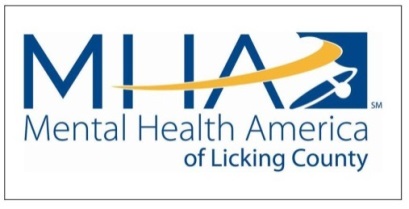 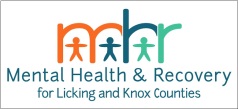 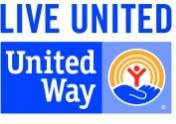 Newark, OH 43055(740) 522-1341                                                               www.mhalc.orgBecome a Member or Renew Your Membership:To join or renew your MHALC membership, please complete the information and payment form below.LEVELS OF MEMBERSHIPNew Membership____		Renewal____	  ** Entitles business to a mental health training program for employees.  (Please call MHALC at 740.522.1341 to schedule a program)Check payments should be mailed to Mental Health America, 65 Messimer Drive, Newark, OH 43055.Credit Card Authorization AgreementBy completing and submitting this form, I hereby authorize Mental Health America of Licking County (MHALC) to initiate automatic donations from the credit card provided on the recurring schedule I have specified.  The recurring donation will continue without any additional involvement from the card holder until MHALC is informed otherwise and receives change confirmation by mail or telephone.Monthly Donation Authorizing Signature: _______________________________________________________MEMBER INFORMATIONMEMBER INFORMATIONTitle:NameCompany or OrganizationEmailPhoneAddressAddress (Line 2)City, State, ZipBilling Address (if different):City, State, Zip(√) check oneAmount Type$, 1000          Major Benefactor**$500 – 999     Patron**$250 – 499Bell Ringer**$135 – 249Professional$25Basic AnnualAmount______Other DonationPayment MethodPayment MethodPayment MethodPayment MethodMonthly or 1 Time Gift??___One Time  ___Monthly $_______per month ____Mo. Date of withdrawal___One Time  ___Monthly $_______per month ____Mo. Date of withdrawal___One Time  ___Monthly $_______per month ____Mo. Date of withdrawalTotal DonationCredit Card TypeName on Credit CardCredit Card NumberCVV Number (3 digits on back of card)Expiration DateMonth______     Year_______Month______     Year_______Month______     Year_______Signature